AFRICA GASTRONOMIQUE My 17 BUEA CAMEROUNTel: +237 675918708 / 655682895Site Web: https://www.africagastronomique.comEmail : infoafricagastro@gmail.com  237 655682895 Bienvenue dans notre cuisine ancestrale africaine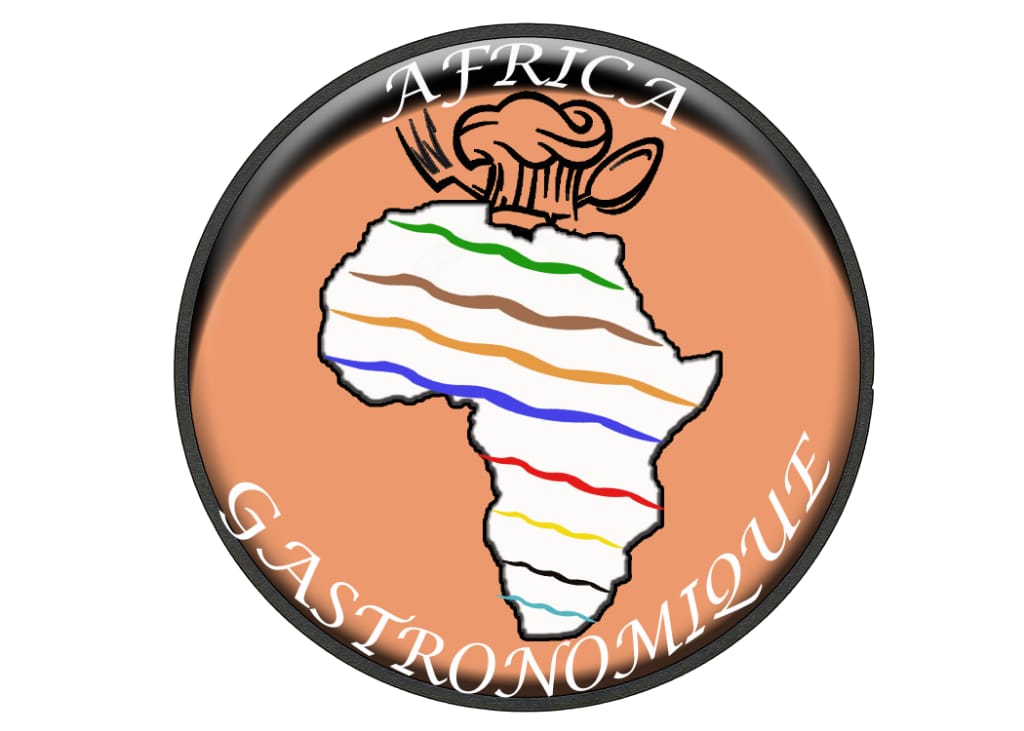                 Merci de votre confiance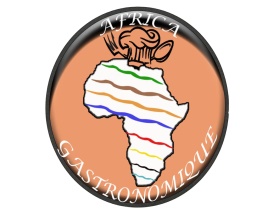            AFRICA GASTRONOMIQUE Présentation générale du projet Africa Gastronomique                                          Qui sommes-nous    AFRICA GASTRONOMIQUE est une organisation alimentaire où vous avez l'opportunité d'obtenir de bonne recette de plats traditionnels d'Afrique.  AFRICA GASTRONOMIQUE vous permet de découvrir l’histoire incroyable de nos plats traditionnels.  Et d’apprendre mieux sur l’histoire de la gastronomie africaine                                                  Mission	Notre Mission Est d'aider les Africains et tour le monde à découvrir et à accéder facilement à leurs repas traditionnels Africains.AFRICA GASTRONOMIQUE vous permet de découvrir l'histoire traditionnelle de nos repas ancestrale jamais raconté jusqu'à nos jours. Vous découvrirez aussi -comment utiliser des produits locaux pour faire des plats traditionnels                                                     Vision                                                                                          Notre Vision ce de Développer les recettes des plats traditionnelles africaines. D’écris l'histoire de nos repas traditionnel africaines.                                                     RÉSUMÉQuelle ?AFRICA GASTRONOMIQUE connecte l'Afrique aux recettes africaines de différents pays. Nous voulons réveiller notre traditionnelles Sauvegarder notre culture Améliorer le service et le standard à la gastronomie africaine                                                  SANTELa sante est un aspect viral dans notre vie, comme tel nous voulions  faire.         1 Comme Utiliser des produits locaux pour fait des plats traditionnels.         2 Comme Utiliser des produits bios pour faire des plats traditionnels.PRIX. Aujourd'hui, avec Africa Gastronomique, vous pouvez nourrir une famille de 6 à un prix abordable.Où que vous soyez, du nord au sud, d'ouest a est, découvrez Comme préparez des repas africains chez vous. Nous sommesActuellement dans 24 pays Africaine.  Dont Buea, au Cameroun. Notre potentielLes partenaires sont des personnes passionnées et professionnel qui agissent dans l'industrie alimentaire et qui revalorises les repas traditionnels africains.Aujourd'hui comptabilisant plus de 300 membres.NOS FORUMDiscussions sur les repas africains sur notre plate-forme digitaleNOS ÉVÉNEMENTS   Nous organisons :Des sciences de travail, théorique où pratiqueLes ateliers de formation Théorique et pratiqueDes séminaires de sensibilisationLe forum international de Africa GastronomiqueNous organisons et participons à des événements. Grâce à laquelle nous aidons de nombreux Africains à découvrir leurs plats traditionnels et leur talent.NOS CONTACT:,General Manager my 17 Buea CameroonTel +237675918708 /655682895Facebook: Africa Gastronomique Instagram: Africa GastronomiqueTwitter: @africagastrono2    LinkedIn: Africa GastronomiqueYouTube: Africa Gastronomique  Skype: Africa Gastronomique WhatsApp: +237675918708Email: infoafricagastro@gmail.con Web site:  www.africagastronomique.comAFRICA GASTRONOMIQUE PROJET               Les contenus des services de Africa Gastronomique projet                        Africa Gastronomique propose 5 services L’entrepreneuriat des Chefs de Project  Nous formons les porteurs de Project sur le management et sur la création des nouveaux emplois qui est liée au métiers de l'hôtellerie et de la restauration.La vente des recettes des plats traditionnels africaines Africa Gastronomique à une particularité sur la vente des recettes des plats traditionnels africaines qui est le suivant :A   L’apport du standard International sur les plats à réaliser.B   L'historique du plat en question.C   L'hygiène et la sécurité des denrées à utiliser pour la réalisation du plat en en question.D   La disponibilité de trouver les produits pour réaliser le plat en questions.Service de restauration / service traiteurAfrica Gastronomique vous accompagne dans toutes vos événements sur le plan de la gastronomie nous vous apportons un service de qualité dans les repas et dans le service des personnes.Nous réalisons un service traiteur sur la base d'un menu 80% plats traditionnels africaine.Un service Royal sur le plan international avec des cuisiniers bien formé et des serveurs à la pointe du talent raffiné.Service de Formation et RecyclageAfrica Gastronomique vous proposés des différentes formations qui suivent :A   Formation de femme de ménage.B   Formation des hommes de ménage.C   Formation de femme au foyer.D   Recyclage et perfectionnement pour devenir un chef professionnel.                       5.   Service de Consultation en hôtellerie et restaurationA   Élaboration d'un business plan pour la création d'un restaurant   B   Recrutement et formation de votre personnel                  C   Elaboration des différents types de menu pour le restaurant en question.D   Conseil technique ou achat d'équipements de pointe pour le restaurant.E   Elaboration des fiches techniques de la gestion du restaurant.F   Conseil technique sur le système de sécurité caméra de surveillance informatisation du système des services et de gestions           1   services de cuisine           2   services de salle           G     un service de conseils pour la bonne marche de votre entreprise.                       1      Vous avez un problème de gestion dans votre restaurant.                      2     Le restaurant est tombé en faillite                      3    Effectuer un Audit adapté.NB :    Africa Gastronomie souhaiterais vous rendre un service loyal en mettant un Accent particulier sur suivi de nos clients. Les formations sont couronnées par une attestation de fin de formation. La formation comporte 3 partys la théorie, la pratique et un stage de perfectionnement en entreprise qui est obligatoireAfrica Gastronomique donne une révolution à la Gastronomique africaine.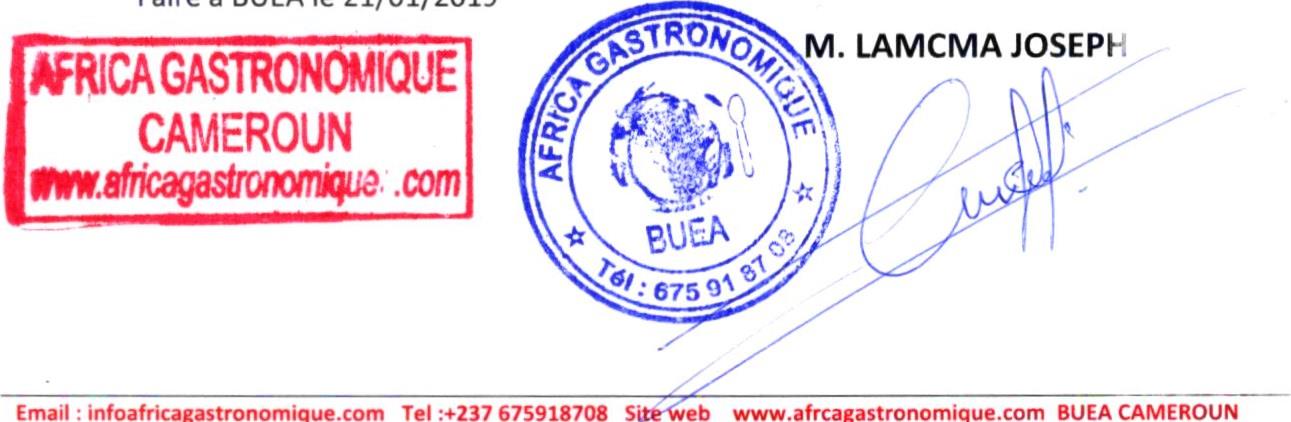 Email : infoafricagastro@gmail.com     Tel :+237 675918708   Site web    www.afrcagastronomique.com  BUEA CAMEROUNEmail : infoafricagastro@gmail.com     Tel :+237 675918708   Site web    www.afrcagastronomique.com  BUEA CAMEROUN         Profitez des différentes rubriques d’africa gastronomique         Profitez des différentes rubriques d’africa gastronomique         Profitez des différentes rubriques d’africa gastronomiqueAfrica Gastronomique            ProjectAfrica Gastronomique Fondation Cuisine Méré et EnfantsAfrica Gastronomique          Associationavec son différent serviceavec les Œuvres socialesavec la relation professionnelle